ACTIVIDAD 1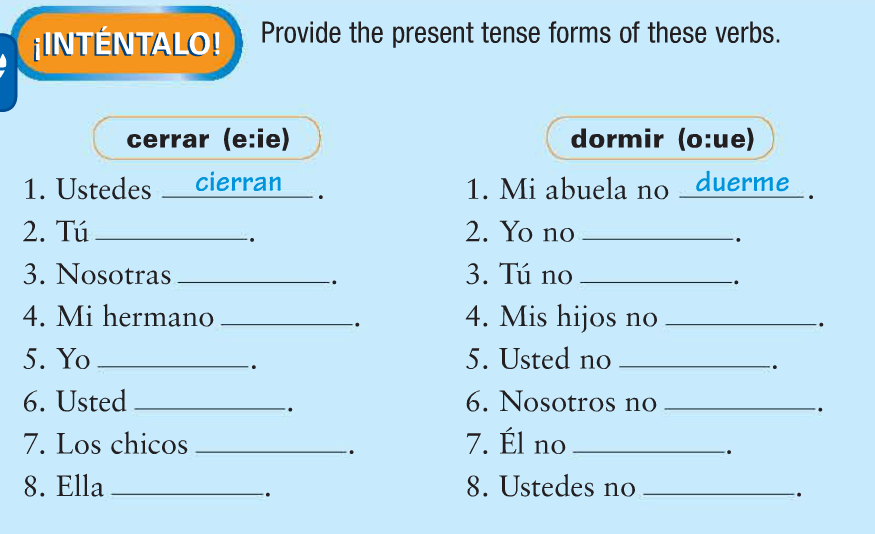 ACTIVIDAD 2Conjuga estos verbos radicales en este párrafo.1. Mi familia y yo________________________ (ir) de vacaciones a Puerto Rico.2. Para disfrutar (to have fun) yo__________________ (preferir  e:ie) nadar en la piscina o ir a la playa.3. Mi hermana __________________________ (pensar  e:ie) caminar por El Viejo San Juan.4. Nuestros (our) padres_________________________ (dormir  o:ue) la siesta.5. Mi hermana y yo__________________ (volver o:ue) en una semana, pero mis padres van a pasar una semana más.6. Tú ________________________ (entender  e:ie) el español. 7. ¿__________________ tú (querer e:ie) venir?8. ¿__________________ tú (recordar  o:ue) la vacación del año pasado9.¡Nosotros_________________________ (poder  o:ue) pasarle bien! ACTIVIDAD 3Lectura Read this advertisement for the Club Deportivo Mérida and answer the questions en español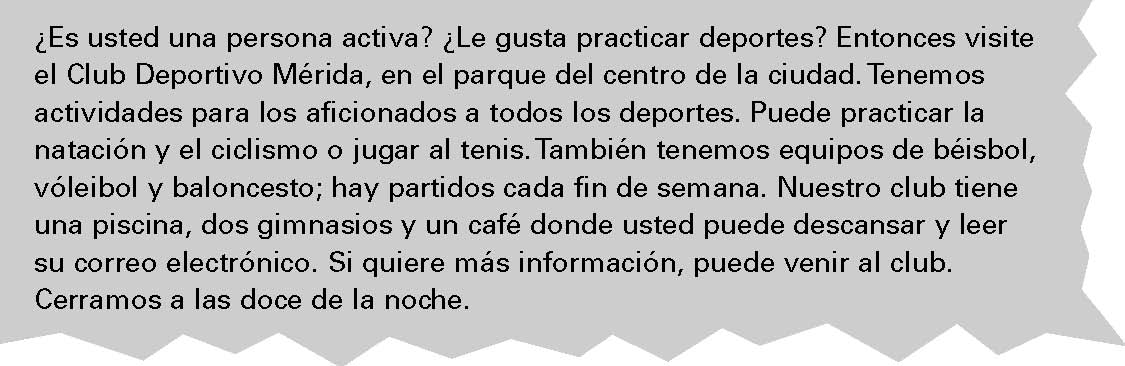 1. ¿Dónde está el Club Deportivo Mérida?_______________________________________________________2. ¿Cuándo son los partidos de vóleibol en el Club Deportivo Mérida? _________________________________3. ¿Dónde puedes leer tu correo electrónico? _____________________________________________________4. ¿Qué deportes puedes practicar en el Club Deportivo Mérida?______________________________________5. ¿Te gustan las actividades mencionadas aquí? ¿Cuáles?__________________________________________ACTIVIDAD 4  EscribirWrite a paragraph about what you do during your spare time (what you do and where you go). It needs to be at least 5 sentences long. Make sure to include all 3 words in the box. ACTIVIDAD 5             Watch the video and answer the given questionshttps://www.youtube.com/watch?v=stSk3JNdCc8&t=1s&disable_polymer=true1. El Barça and Real Madrid are(circle 1)    friends / rival soccer teams / different games2. Ronaldo and Ronaldinho are _________________________________________3. What famous non-Hispanic soccer player used to play for Real Madrid?_________________3. What are churros?_______________________________4. Circle which statements you hear the fans say about the teams:El Barça nunca gana.        Se junta con política, se junta con nacionalismo, separatismos.       El Madrid pierde hoy.	 El Barça-Madrid es muy aburrido.          Fútbol no es muy popular.     5. True/False   People only watch the game & celebrate in the stadium.   	If it is false, explain why ____________________________________________________________________________________